微信：宏光MINI EV的热销，是年轻人变穷了？今日头条：半年卖15万台，五菱电动车诱发城市低端车消费？网友“就是穷”宏光MINI EV带来低端车热销，是低端消费开始，还是懂车人数剧增？汽车之家：宏光MINI EV热销，解决最后10km通勤，也是城市低端汽车消费的开始如果要给2020年的新车型打个总结，那五菱宏光MINI EV一定榜上有名，这台完全颠覆汽车圈认知的一台小车，凭借A0级车身和不到200km的续航以及3万块的售价，迅速占领市场，短短半年时间卖出了超15万台，1月份更是卖出了3.67万辆。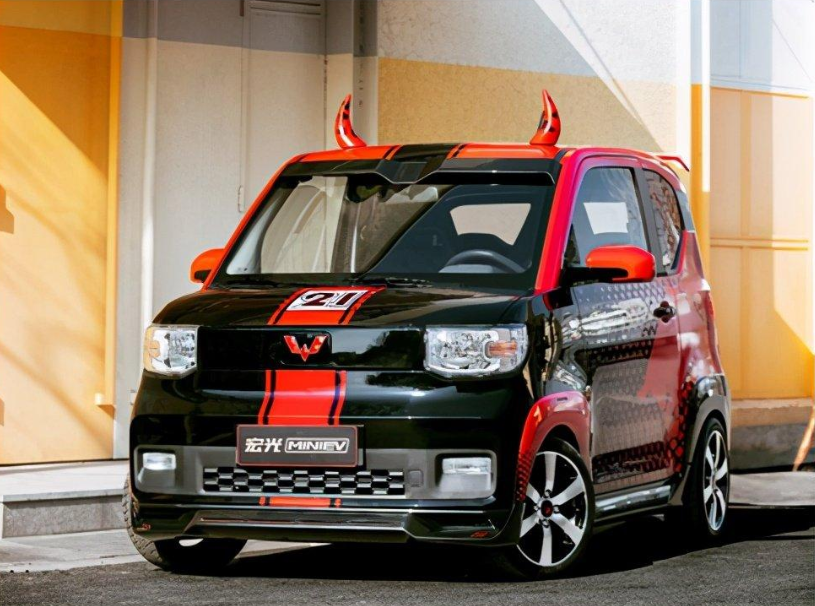 要知道的是，这种曾经被称为低端电动车甚至是老头乐级别的车型，将受众人群从老头老太太转变成了20、30岁的年轻一代，并且在这十多万的车主中，有很大部分身在一二线城市，它是如何做到的？因为穷？不！因为更懂车如果现在在大街上看到一个女生开了台宏光MINI EV，即便是素车，你也不会把她和穷联系上，更不会联想到老头乐这样的低端车型。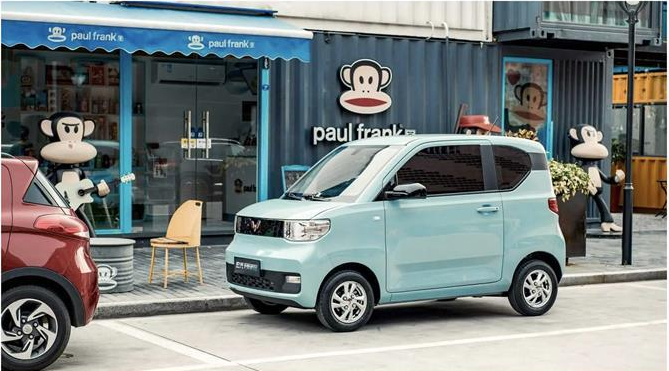 所以3万块的宏光MINI EV卖得好真的不是因为年轻人变穷了，而是因为年轻人更懂车了。回到历史原文上，汽车的作用是什么？将人类从A点送到B点并缩短通勤时间。数据显示，中国人均单日通勤距离不超过50km，也许是平均了，所以有的人要站出来说“50km？你说的是早上还是下午？”可是你不得不承认，懒是现代年轻人最喜欢的字，工作太远选择租房在公司附近，又或者直接找个里家近的工作，很多人甚至单日通勤距离不超过10km。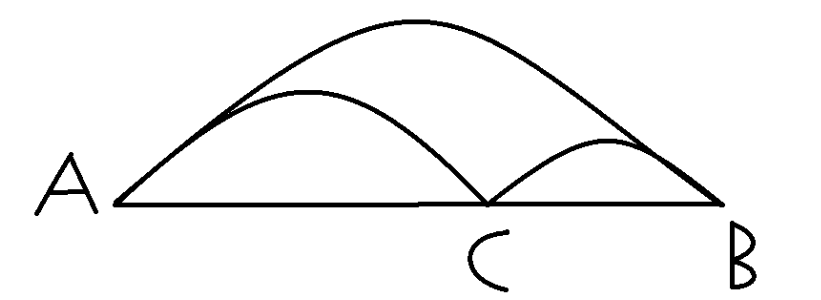 而作为80、90后，是中国第一批坐着私家车长大的一代人，当然也是第一批说得上懂车的人，见惯看惯了低端车、高端车、豪车，他们知道自己对车的需求是什么。3万块能够解决的上下班通勤问题，为什么要开着自己的保时捷718去当个给老板添堵的打工仔呢？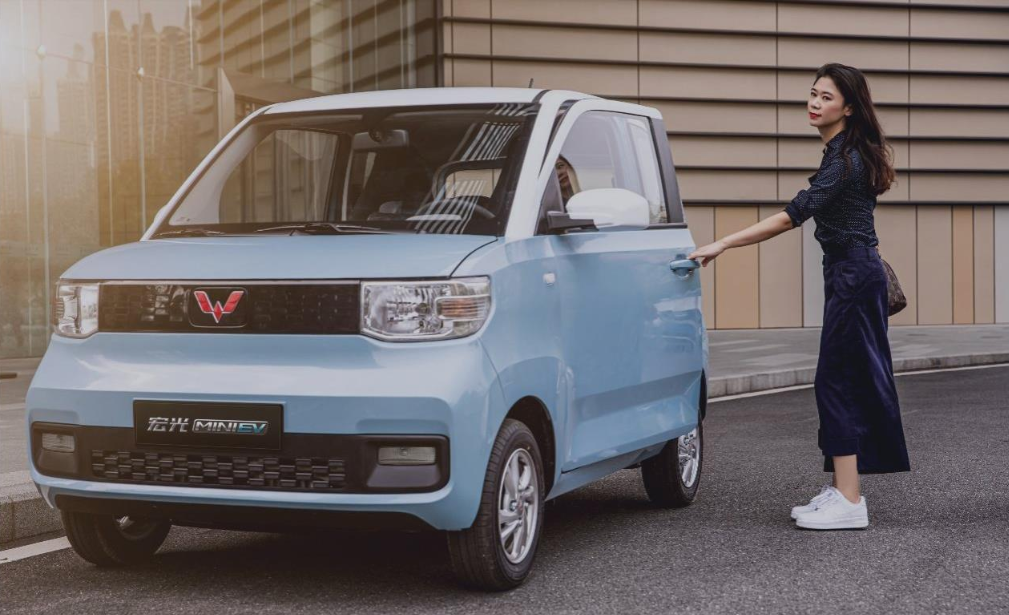 如果让父辈选，他们肯定不会选宏光MINI EV，但其实现在很多年轻人已经有了人生中第一台车，特别是一二线城市的年轻人，如此一来，在第二台车的选择上就会更理性，深知大部分时间都是上下班路上，续航不到200km又如何？它是一辆看上去很时尚，用起来没毛病，价格不到3万块的车，满足这些条件就够了。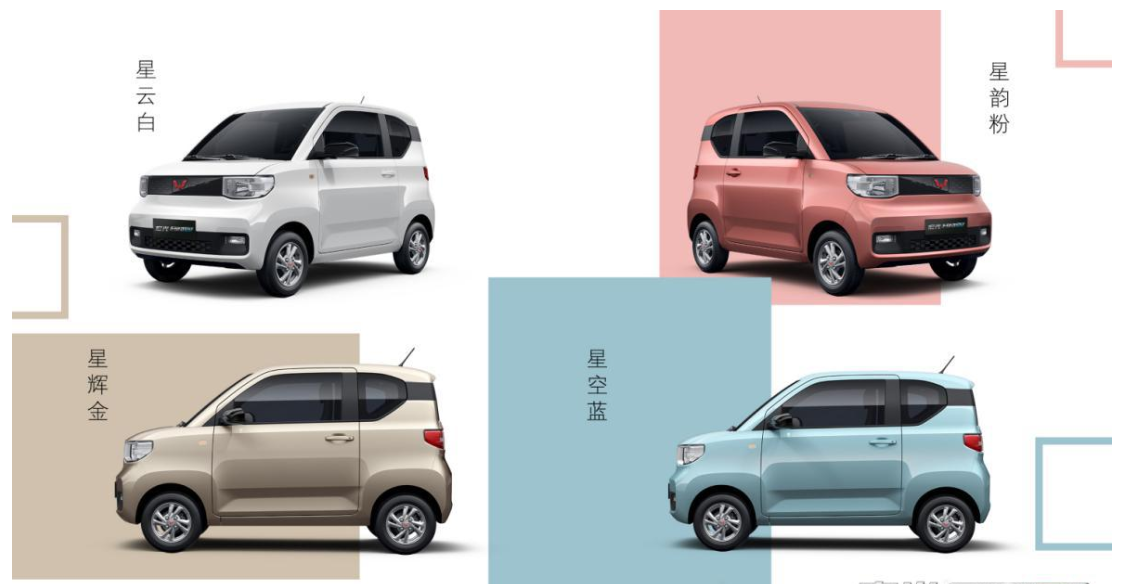 所以五菱宏光MINI EV的热销真不是因为城市里的年轻人变穷了，而是他们真的更懂车了，至少是更懂自己需要一辆什么样的车了。时代造就MINI EV，解决最后10km通勤当然，如果放在十年前，宏光MINI EV绝对无法像现在这般大红大紫，时代变化也是造就宏光MINI EV的重要原因。随着公共交通越来越发达，城市路况持续恶化，选择公共交通出行已经成更多城市人口的选择，但公共交通的问题就在于无法解决最后100m、2km甚至10km的问题，因此共享单车、共享电瓶车、共享汽车应运而生。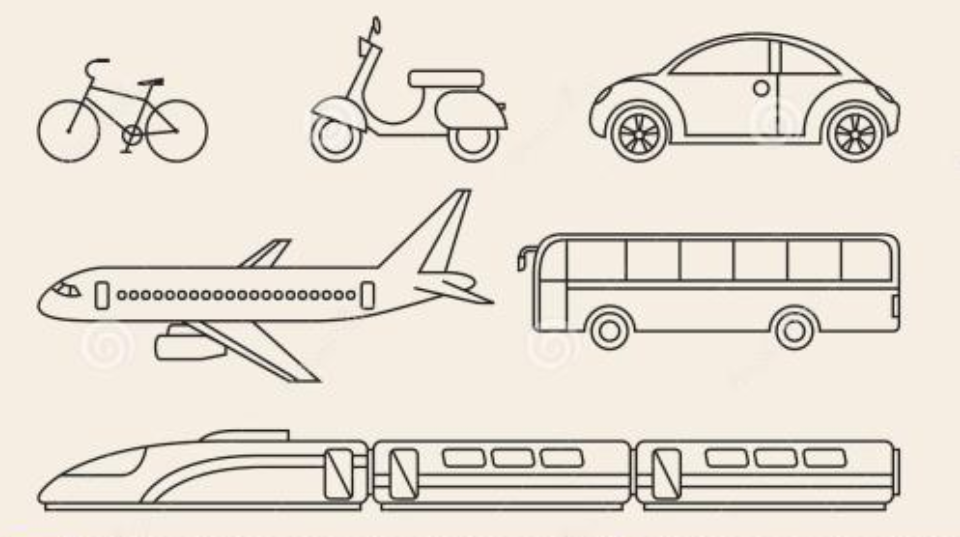 为什么共享单车在短短几年内迅速走红，即便在热潮褪去后现在已经没了往日的光辉，很多人排队退押金已经需要几代人的努力才行。可是共享单车已经融入了我们的生活，如果从家里到地铁站只有两公里，打车太贵走路太远，最好的办法就是骑共享单车。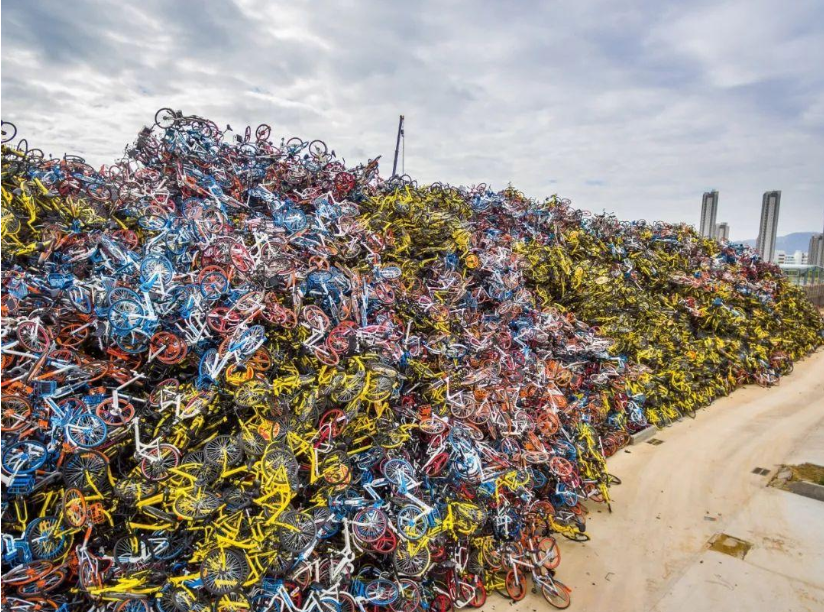 在此基础上，更便利的共享电瓶车也已经开始深入各大城市交通，即便是无法使用共享单车的重庆，相信也不会拒绝共享电瓶车这样的东西。不需要人力驱动，更长的续航里程，共享电瓶车正在解决最后2km的城市通勤问题。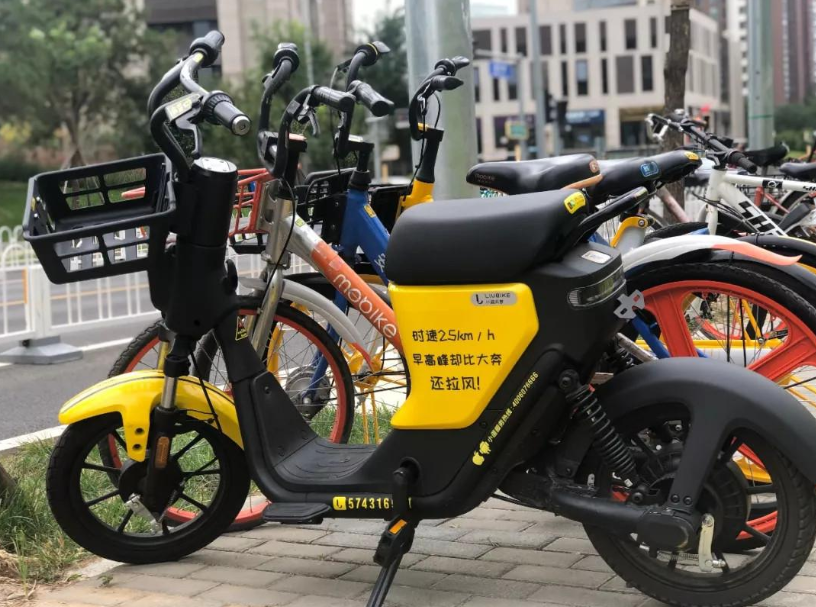 至于共享单车就是解决了人们最后100米的通勤问题，而后来的共享汽车，则是想解决人们最后10km的通勤问题。可是共享汽车的成本十分高昂，目前基本只剩下了各大主机厂自有的还在运营，但情况都不乐观，例如2020年来自力帆盼达用车就宣告结束，很多人表示押金难退。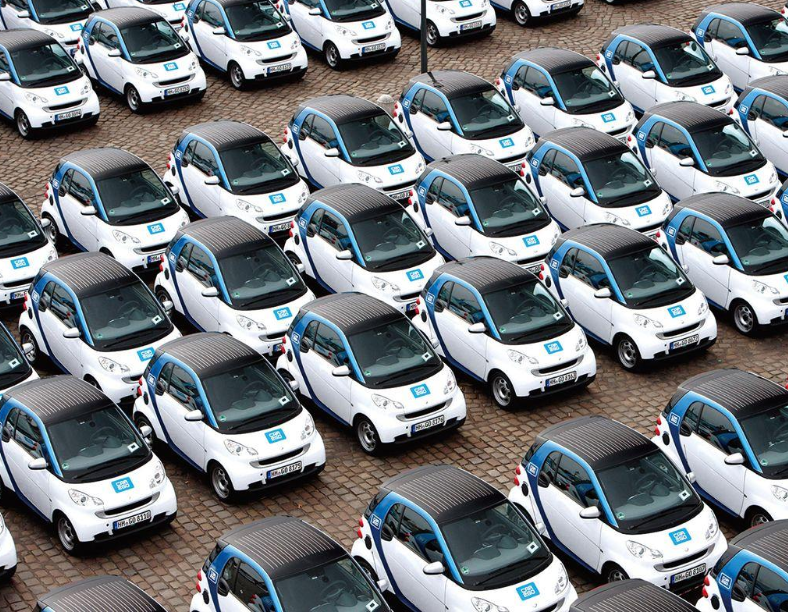 那么现在花3万块就能完全解决这个问题，还不需要扫码、找车、给押金、退押金，甚至还能随心所欲的改装，并且感觉自己是个时尚达人。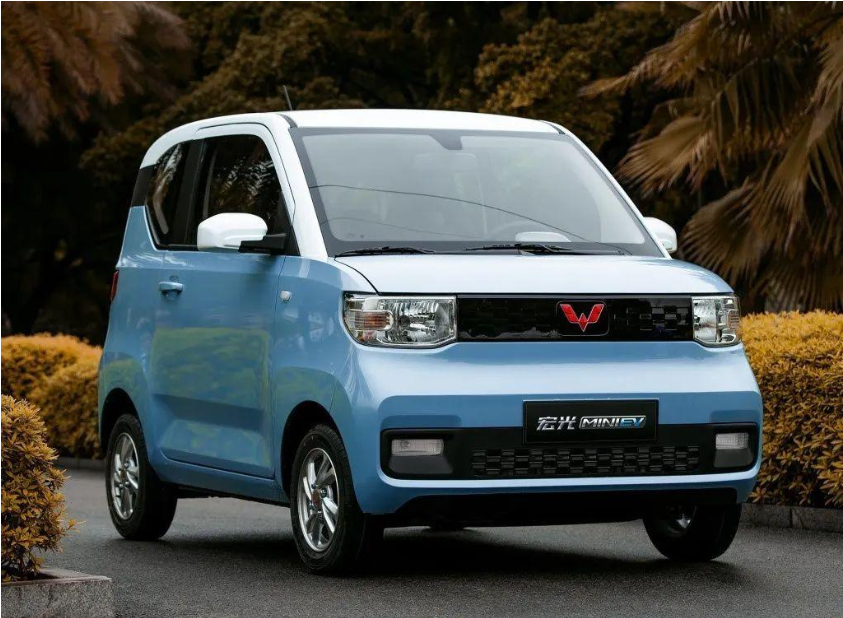 五菱宏光MINI EV就是踩在了这个时间点上，所以它的成功是偶然也是必然。皆是新能源同学，为何如今仅五菱突围其实在此之前国内不少品牌也在做低价电动车的生意，长安新能源便是其中之一，还有奇瑞蚂蚁新能源以及上述提到过的力帆。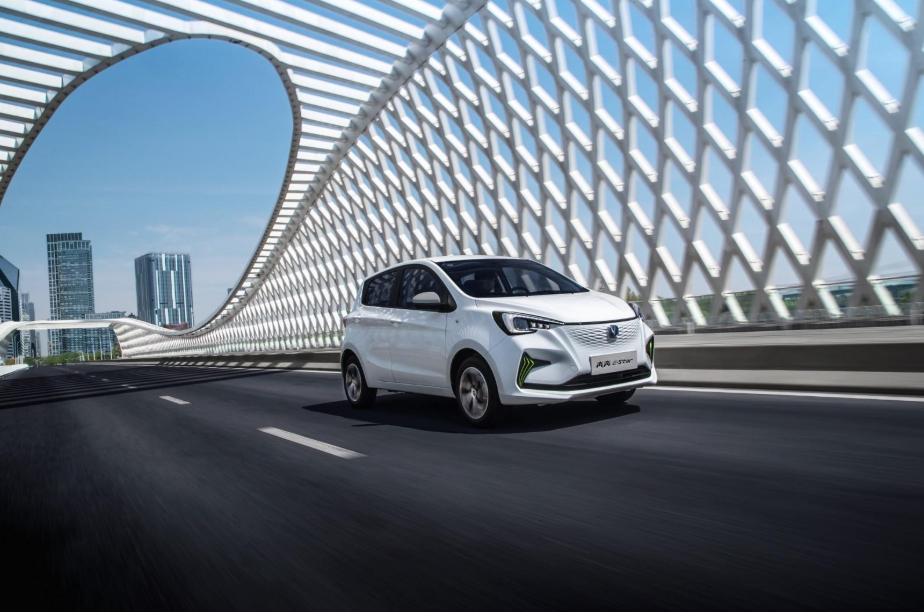 其中现在最想在五菱宏光MINI EV手中分一杯羹的，就是长安新能源，之所以这么说，是因为在去年底，长安新能源在原来指导价6.98万起的奔奔E-Star基础上推出了国民版车型，官方指导价2.98万~3.98万元，两款车续航分别为150km和301km，从价格和续航上不难看出，这就是用来应对五菱宏光MINI EV的两款车型。在我们去年的更新中也提到过，即便奔奔E-Star国民版配置会更多续航也会更多，但其实很多是不必要的配置，就例如同样是入门版，长版奔奔E-Star没有倒车雷达和USB接口，而宏光MINI EV有，奔奔E-Star比宏光MINI EV多出来的配置则是30KM续航、更大的车身尺寸、方向盘调节等不算常用的配置。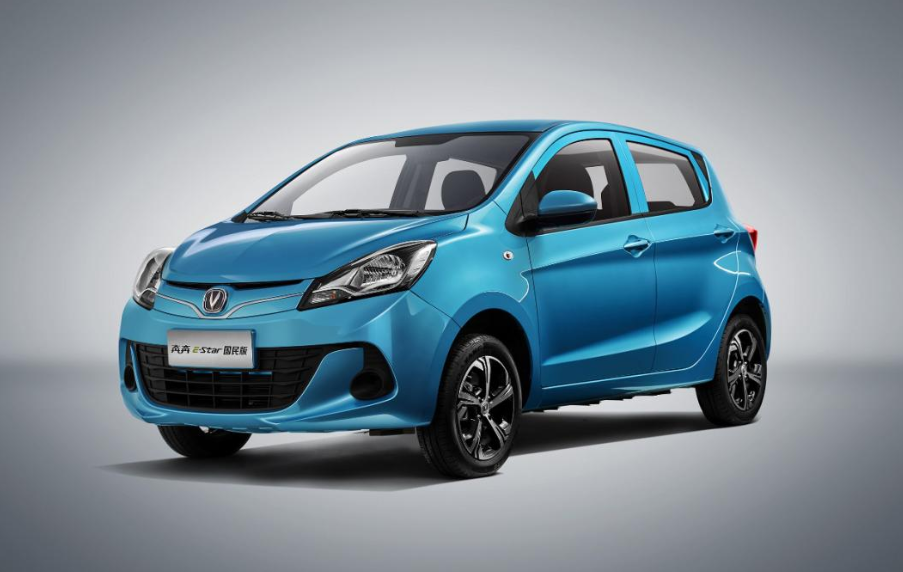 简而言之，宏光MINI EV的走红，不光是时代原因，更是因为五菱本身对这款车准备充分。就像五菱宏光为什么不声不响的每年卖几十万台，选择方向固然重要，充分的准备工作同样重要，其实在宏光MINI EV之前，宝骏就推出过类似车型，只是现在几乎看不到身影，与此同时，长安、吉利、奇瑞等品牌的新能源车型也在同一时间出现，可如今，只有五菱成功突围，其中原因值得其他车企思考。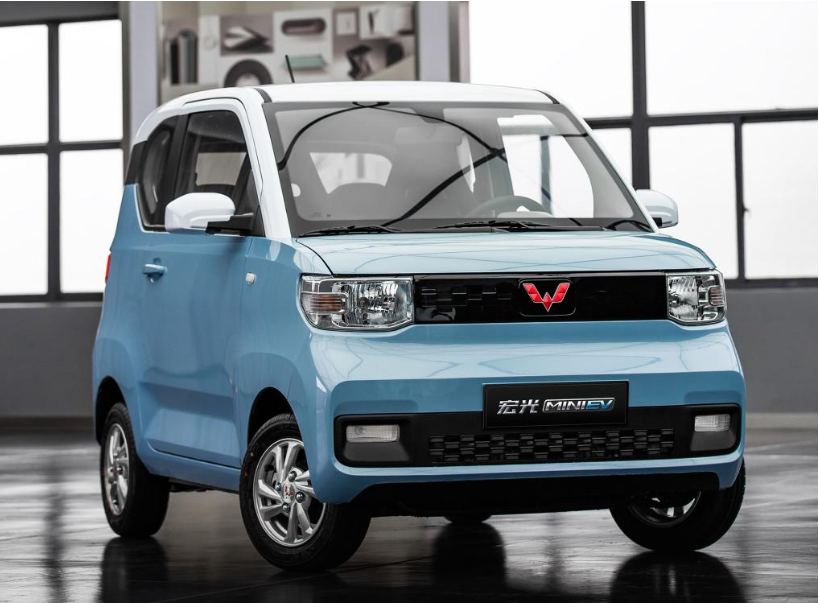 中国汽车市场，近些年平均每年要卖出2000万台汽车，但中国汽车市场潜力依然巨大，每个细分市场都不能局势，消费者需求依然充裕，可能是因为小型电动车市场过于低端，一直眼馋利润更高的合资市场的自主品牌们不远涉足其中，可真正有品牌成功后，它们又有些许眼馋。